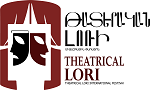 ԹԱՏԵՐԱԿԱՆ ԼՈՌԻ ՄԻՋԱԶԳԱՅԻՆ  ՓԱՌԱՏՈՆINTERNATIONAL FESTIVAL  THEATRICAL LORI МЕЖДУНАРОДНЫЙ ФЕСТИВАЛЬ «Театральный ЛОРИ»Մասնակցության հայտ, տվյալներData needed for application of  participationДанные, необходимые для заполнения заявки на участие:Պատասխանատու անձResponsible Person-------------------------------------             Ответственное лицо1Թատրոնի անվանումը Theater title  Название театра2ԲնակավայրըCityГород3Թատրոնի պատմությունըTheater Story:История театра (кратко) 4Հեղինակ   Author Автор Ներկայացման անվանումը Title of the performanceНазвание спектакля6Բեմադրող   Stage directorПостановщик8ՆկարիչPainter Художник9Այլ հեղինակներ (երաժշտություն, պար, պլաստիկա և այլն)Other authors (dance, plastic, music and more)Другие авторы (музыка, пластика, балет итд)10Հակիրճ բնութագիրը  Brief abstract Краткая аннотация11Տևողությունը   Duration Длительность12Գործող անձինք և դերակատարներ` անվանականDramatis personae and actors: by name Действующие лица и исполняющие роли /поименно13ԴերասաններActorsАктеры14Ադմինիստրատիվ և տեխնիկական կազմAdministrative and technical staffАдминистративный и технический состав  15Այլ կարիքներOther needsДополнительные потребности (опишите потребности)16Հայտի կցվում է ներկայացման լուսանկարներ կամ տեսանյութի հղումներ  Application photos or video links are attached to the applicationК заявке прилагаются фотографии или ссылки на видео.